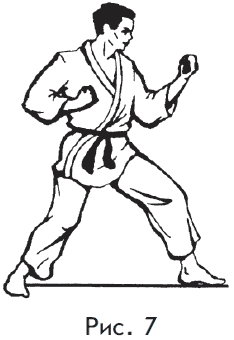 Поза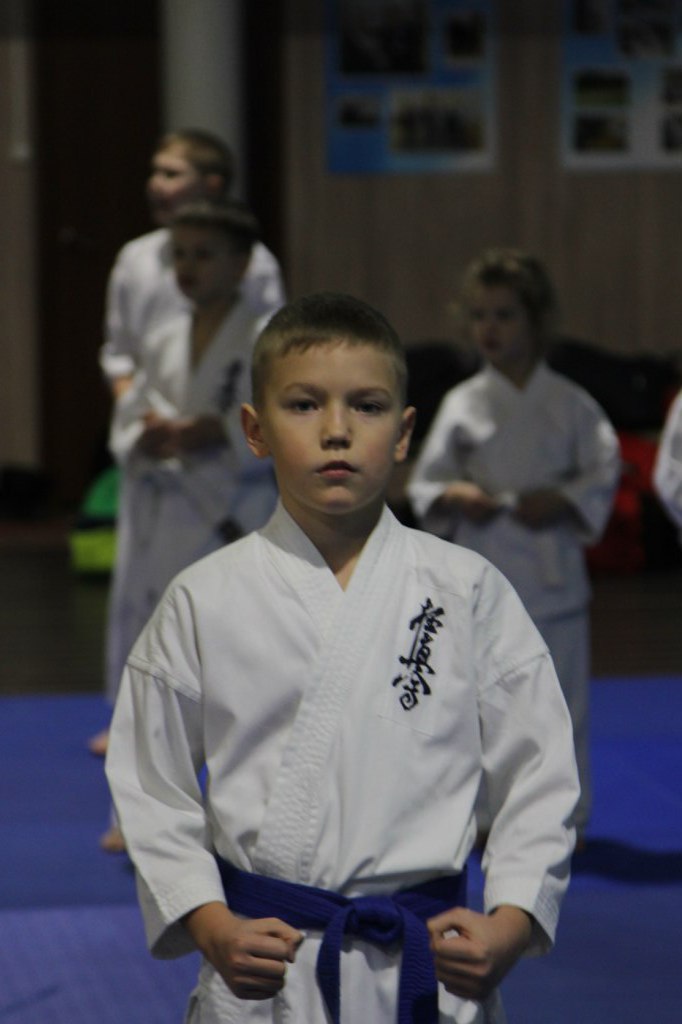 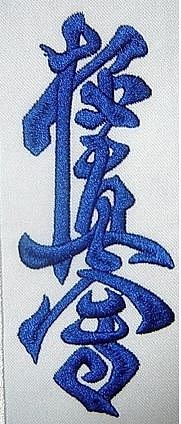 цвет черный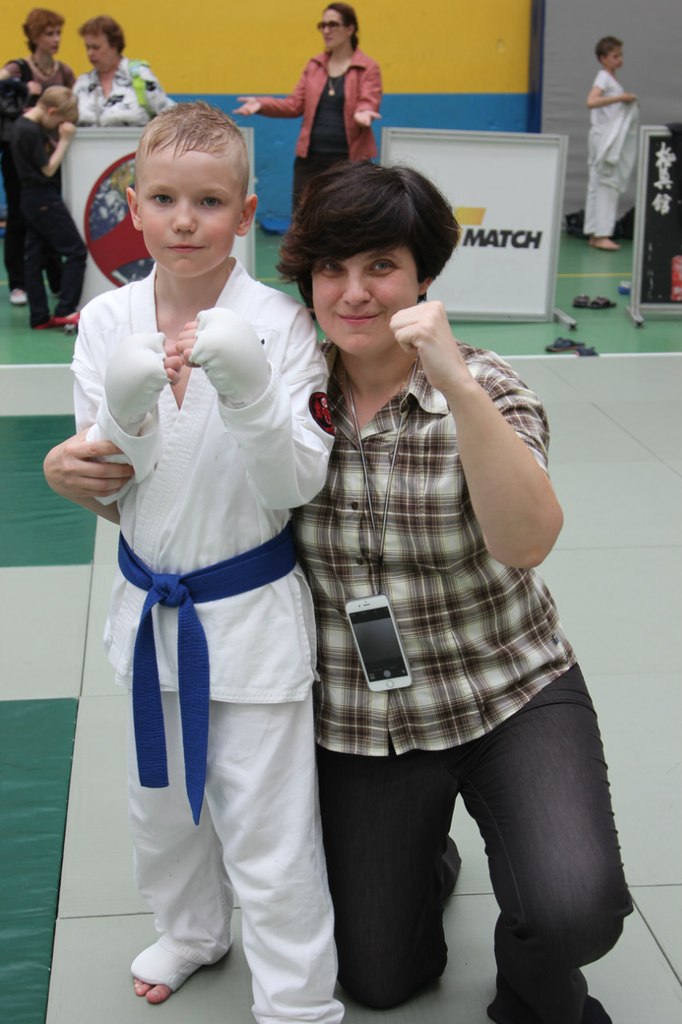 Одежда но пояс черный  На левой руке (на преведущем фото)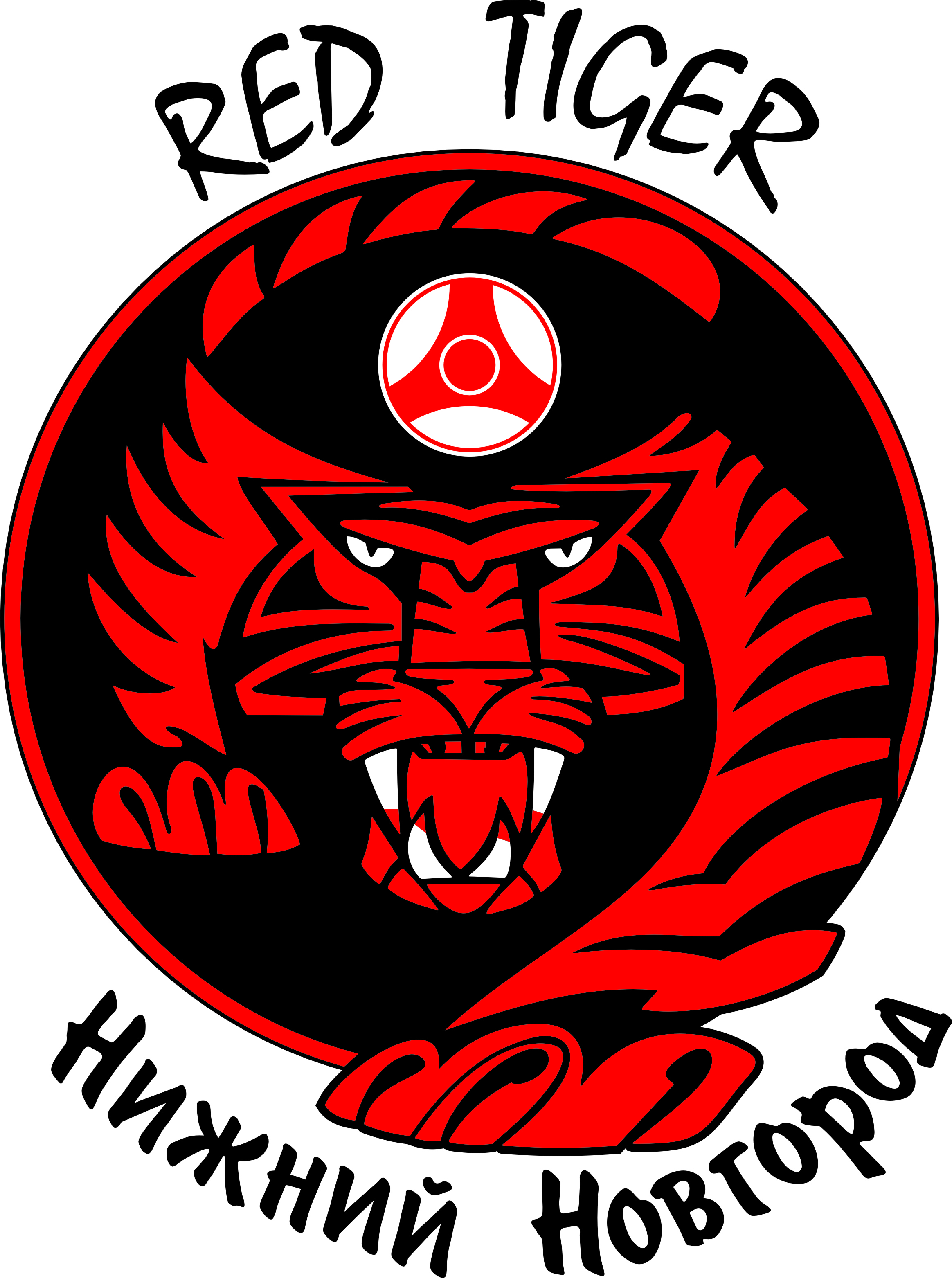 